					Date Received: ________________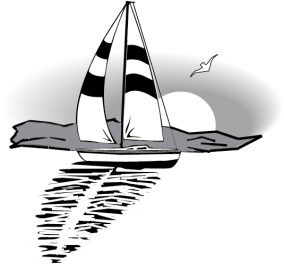 					Meeting Date: _________________					Appeal No: ____________________					Fee: __________________________
APPLICATION TO APPEAR BEFORE THE TOWN OF CAMPBELL PLANNIING & ZONING COMMISSION and/or ADMINISTRATIVE REVIEWThe following information must be submitted and applicable fees paid prior to any Planning Commission meeting and agenda placement or administrative review. PROJECT ADDRESS _____________________________________________________________________APPLICANT NAME ______________________________________________________________________APPLICANT PHONE # ____________________________________________________________________APPLICANT ADDRESS ___________________________________________________________________PROPERTY OWNER NAME _______________________________________________________________PROPERTY PHONE # ____________________________________________________________________PROPERTY OWNER ADDRESS _____________________________________________________________PROJECT DESCRIPTION_______________________________________________________________________________________________________________________________________________________________________________________________________________________________________________________________APPLICANT SIGNATURE: ________________________________________________________________CSM or CONDO/PLAT MAP MUST BE ATTACHED TO THIS APPLICATION. FOR SIGN VARIANCES, YOU MUST PROVIDE A RENDERING OF ANY PROPOSED SIGNS AND THEIR LOCATION. 